BEST LONGHAIR EXHIBITS 2017BREED BREEDEROWNERBEST LONGHAIR KITTEN FIDELIS FIRE N ICEMAINE COONT LAMBT LAMBRESERVE LONGHAIR KITTEN TIPASHEENA JADZIA DAXRAGDOLLJ&R CLARKEJ&R CLARKEBEST LONGHAIR CAT UK CH SDGC COONFLAKES IN A BROKEN DREAM    (IMP UK)MAINE COONS&L  WHITMARSHT LAMBRESERVE LONGHAIR CAT GDGC KELANROWE  MAXIMILIANRAGDOLLK ROWER&J CLARKEBEST LONGHAIR ALTER XOXO KISMET HUGS RAGDOLLD WILSONK PETRIRESERVE LONGHAIR ALTER BRZ AOE, QICC DDGC, GDGC PUSSYFOOT CRÈME DE LA CRÈMEPERSIANA  SWIFTEF COOMBS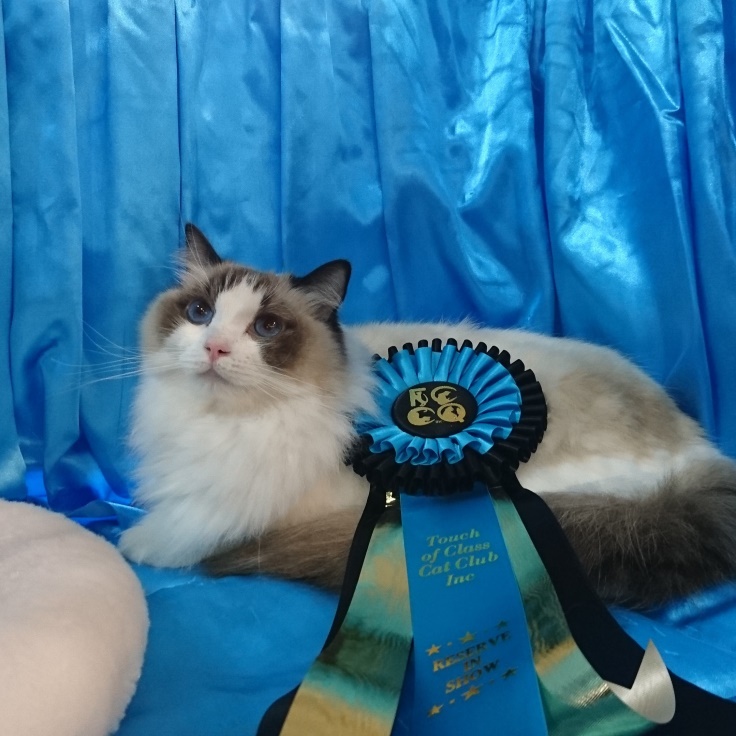 XOXO KISMET HUGS 